Recommended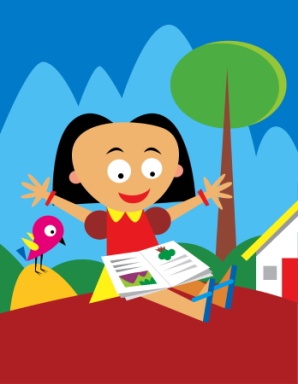 IndependentReading TitlesThere is no greater indicator of student academic success than reading ability and good reading habits. The books contained in these lists have been chosen with the belief that good books belong in students’ hands.When your child is selecting a book, help him with the process by previewing the title yourself. Take into consideration the difficulty of the text, including the vocabulary. Assist your child in selecting a book with which he or she will be comfortable. While the books are arranged by grade level for easier identification of age appropriate reading level and content, you are familiar with your child’s skills, maturity, and interests, and can better assist your child in selecting appropriate titles. Multilingual/multicultural titles in Spanish have been included in these recommendations.  Their intent is to provide students with a sampling of literature in their native language and about their native culture. These multilingual selections, beginning on page 8, will provide an opportunity for students who are struggling in English, but are fluent in their native language, to participate in the enjoyment of reading.If you have any questions on the books listed here or your child’s reading level, please contact Donna Dewar, Fischer Librarian, at ddewar@elmhurst205.org or  call 630-832-8601.   RECOMMENDED READING LIST 2011                                                            Kindergarten.Andrews, Julie, and Emma Walton Hamilton. The Very Fairy Princess. Little,Brown, 2010. Despite her scabby knees and dirty fingernails, Geraldine knowsthat she is a princess inside and shows it through her behavior at home and inschool.Aylesworth, Jim. The Mitten. Scholastic Press, 2009. A retelling of the traditional tale of how a boy's lost mitten becomes a refuge from the cold for an increasing number of animals.  Baker, Keith. LMNO Peas. Beach Lane Books, 2010. Busy little peas introduce their favorite occupations, from astronaut to zoologist.Barton, Chris. Shark vs. Train. Little Brown, 2010. A shark and a train compete in a series of contests on a seesaw, in hot air balloons, bowling, shooting baskets,playing hide-and-seek, and more.Beard, Alex. The Jungle Grapevine. Abrams Books, 2009. When Turtle makes anoff-hand remark to Bird at the watering hole one day, Bird's misunderstandingstarts rumors that stir up the other animals.Berne, Jennifer. Calvin Can't Fly: The Story of a Bookworm Birdie. Sterling, 2010.   A young starling chooses to read books when his cousins are learning to fly, and the knowledge he acquires comes in handy when a hurricane threatensthe flock’s migration.Birdsall, Jeanne. Flora's Very Windy Day. Clarion, 2010. When a big wind blowsher annoying little brother away, Flora decides to save him despite the manytempting offers she gets for him from, among others, a cloud, an eagle, the manin the moon, and the wind itself.Botner, Barbara. Miss Brooks Loves Books! (And I Don't). Alfred A. Knopf, 2010. A first-grade girl -- who does not like to read -- stubbornly resists her schoollibrarian's efforts to convince her to love books until she finds one that mightchange her mind.Brown, Peter. Children Make Terrible Pets. Little, Brown, 2010. When Lucy, ayoung bear, discovers a boy lost in the woods, she asks her mother if she canhave him as a pet, only to find him impossible to train.Brun-Cosme, Nadine. Big Wolf & Little Wolf. Enchanted Lion Books, 2009. Alone but happy, Big Wolf gets a new perspective on life when Little Wolf arrives.Carroll, James Christopher. The Boy and the Moon. Sleeping Bear Press, 2010. Aboy and his animal friends go out at night to play, but when Moon gets stuck ina tree, the boy undertakes a daring rescue.Casanova, Mary. Some Dog! Farrar, Straus and Giroux, 2007. A stray dog movesinto George's formerly peaceful home, dazzling the man and woman of thehouse with lively tricks and antics that just leave George exhausted.Cotten, Cynthia. At the Edge of the Woods: A Counting Book. Holt, 2002. Avariety of animals, birds, and insects enjoy the flowers and trees of the forestearly one morning.Craig, Lindsey. Dancing Feet! Alfred A. Knopf, 2010. Easy-to-read, rhyming textdepicts different animals having fun dancing.Donaldson, Julia. What the Ladybug Heard. Holt, 2009. Although much quieterthan the farm animals that moo, cluck, or oink, a gentle ladybug is instrumental in foiling a plan to steal the farm's prize-winning cow.Emberley, Ed. Go Away, Big Green Monster! Little, Brown, 1992. Die-cut pagesthrough which bits of a monster are revealed are designed to help a childcontrol nighttime fears of monsters.Ernst, Lisa Campbell. The Turn-around, Upside-down Alphabet Book. Simon & Schuster, 2004. In this alphabet book each letter becomes three differentobjects when the book is turned in different directions, as when A becomes abird's beak, a drippy ice cream cone, and the point of a star.Everitt, Betsy. Mean Soup. Harcourt, 1992. Horace feels really mean at the end of a bad day until he helps his mother make Mean Soup.Fischer, Scott M. Jump! Simon & Schuster, 2010. From bugs and frogs to alligators and whales, frightened animals always move out of the way of a largeropponent.Fleming, Candace. Seven Hungry Babies. Atheneum, 2010. A mother birdfrantically tries to keep her seven baby birds fed.Fleming, Denise. The Cow Who Clucked. Holt, 2006. When a cow loses her moo,she searches to see if another animal in the barn has it.French, Jackie. Diary of a Baby Wombat. Clarion, 2010. Through a week of diaryentries, a wombat describes his life of sleeping, playing, and helping his motherlook for a bigger hole in which to make their home.Fucile, Tony Let's Do Nothing! Candlewick Press, 2009. Young friends Frankie and Sal, believing they have "done it all," decide to do nothing for a while, but Frankie has a little trouble with the concept and it is not long before the boys realize there is no way to do nothing.Hall, Michael. My Heart Is Like a Zoo. Greenwillow, 2010. Rhyming text describes how love can be many different things, such as eager as a beaver, steady as a yak, or silly as a seal.Harper, Charise Mericle. Cupcake: A Journey to Special. Disney-Hyperion, 2010. Cupcake, feeling drab because he is only vanilla, and his friend, Candle, come up with a plan to make themselves stand out in the crowd.Henkes, Kevin. My Garden. Greenwillow, 2010. After helping her mother weed,water, and chase the rabbits from their garden, a young girl imagines herdream garden complete with jellybean bushes, chocolate rabbits, and tomatoesthe size of beach balls.Howe, James. Brontorina. Candlewick, 2010. Despite her size and not having theproper footwear, a determined dinosaur pursues her dream of becoming aballerina.Hutchins, Pat. The Doorbell Rang. Greenwillow, 1986. Each time the doorbellrings, there are more people who have come to share Ma's wonderful cookies.Isadora, Rachel. Say Hello! Putnam's, 2010. A little girl greets people in herneighborhood in many different languages.Lester, Helen. Tacky Goes to Camp. Houghton Mifflin, 2009. Tacky the penguinand his friends go to Camp Whoopihaha where they scare each other by tellingghost stories around the campfire, never expecting that one of the frighteningstories will come true.Martin, Bill, Jr. and John Archambault. Chicka Chicka Boom Boom. Simon &Schuster, 1989. This alphabet rhyme/chant relates what happens when thewhole alphabet tries to climb a coconut tree.McCarty, Peter. Fabian Escapes. Holt, 2007. While Hondo the dog stays home and enjoys his usual pursuits, Fabian the cat escapes out the window and hasmany adventures.McKee, David. Elmer's Special Day. Andersen Press, 2009. Once a year on Elmer's Day, all the elephants decorate themselves and have a parade, and this yearElmer comes up with a plan to include the other animals as well as theelephants.McNaughton, Colin. Not Last Night But the Night Before. Candlewick, 2009. Achild's quiet night is transformed into a rowdy party as different fairy talecreatures come knocking.Melling, David. Hugless Douglas. Tiger Tales, 2010. Poor Douglas, a young bear,goes from place to place looking for someone to give him a hug.Mora, Pat. Gracias = Thanks. Lee & Low, 2009. With English and Spanish text, ayoung multiracial boy celebrates family, friendship, and fun by telling aboutsome of the everyday things for which he is thankful.Munro, Roxie. Go! Go! GO!  With More Than 70 Flaps to Uncover & Discover.Sterling, 2009. Colorful illustrations with flaps to lift depict people in action,from flying in a hot air balloon to exploring the sea.Na, Il Sung. The Thingamabob. Alfred A. Knopf, 2010. An elephant finds a"thingamabob" and experiments until he discovers its real purpose.Numeroff, Laura Joffe. If You Give a Mouse a Cookie. Harper & Row, 1985. Ayoung boy, having given a cookie to a bossy mouse, is run ragged by theenergetic rodent's subsequent requests.Oppel, Kenneth. The King's Taster. HarperCollins, 2009. The royal chef takes Max the dog, who is the royal taster, on several international journeys to find a dish for the land’s pickiest king.Pelé. For the Love of Soccer! Disney-Hyperion, 2010. Pelé, the three-time WorldCup soccer champion, shares his enthusiastic love of the sport and his rise to fame.Perry, Andrea. The Bicklebys' Birdbath. Atheneum, 2010. This cumulative rhyme, in the style of "The House That Jack Built," describes the antics that occurwhen a girl with a long leaky hose squirts a flock of curious crows.Prelutsky, Jack. Me I Am! Farrar, Straus and Giroux, 2007. This illustrated poemcelebrates the individuality of three very different children, with a concludingscene that shows a gaggle of other ME I AMs.Rathmann, Peggy. Officer Buckle and Gloria. Putnam's, 1995. The children atNapville Elementary School always ignore Officer Buckle's safety tips until apolice dog named Gloria accompanies him when he gives his safety speeches.Rickards, Lynne. Jacob O'Reilly Wants a Pet. Barron's, 2010. Jacob, desperatelywanting a pet, takes his parents' advice to start a pet-sitting business andrealizes what type of animal is perfect for him to keep.Ritz, Karen. Windows with Birds. Boyds Mills, 2010. A cat adjusts to its new home in an apartment, high above the ground, after living in a house.Rosenthal, Amy Krouse. Bedtime for Mommy. Bloomsbury, 2010. In a reversal of the classic bedtime story, a child helps her mommy get ready for bed, enduringpleas for one more book, five more minutes of play time, and a glass of waterbefore the lights go out.Scillian, Devin. Memoirs of a Goldfish. Sleeping Bear Press, 2010. A goldfish gives a personal account of his experiences while swimming around his bowl as it slowly fills with fish and other accessories, only to realize when he is relocated for a cleaning how much he misses them.  Schaefer, Lola. Just One Bite: 11 Animals and Their Bites at Life Size! Chronicle Books, 2010. The diets of eleven creatures are examined, focusing on the amount of food each one consumes in a single bite, and covering the sandgrain-sized bite of dirt eaten by an earthworm to the giant squid swallowed by asperm whale.Seeger, Laura Vaccaro. What If? Roaring Brook, 2010. The concept of sharing isexplored using three different scenarios of what could happen after a boythrows a beach ball into the ocean.Spinelli, Jerry. I Can Be Anything! Little, Brown, 2010. A little boy ponders themany possible jobs in his future, from paper-plane folder and puppy-dog holderto mixing-bowl licker and tin-can kicker.Stein, David Ezra. Interrupting Chicken. Candlewick Press, 2010. Little Red Chicken wants Papa to read her a bedtime story, but interrupts him almost as soon as he begins each tale.Stein, David Ezra.  Pouch! Putnam's, 2009. A baby kangaroo takes his first tentative hops outside of his mama's pouch, meeting other creatures and growing bolder each time.Swinburne, Stephen R. Whose Shoes? A Shoe for Every Job. Boyds Mills, 2010.Different occupations are explored through simple text and colorfulphotographs of shoes and the people who wear them.Teague, Mark. Funny Farm. Orchard Books, 2009. Cousin Edward visits Aunt Judy and Uncle Earl on their farm and tries to help with all the chores.Ufer, David A. The Giraffe Who Was Afraid of Heights. Sylvan Dell, 2006. Ayoung giraffe's fear of heights prevents him from having fun until two newanimal friends with their own fears help the giraffe become less afraid.Urbanovic, Jackie. Sitting Duck. Harper, 2010. Max the duck volunteers to babysit for puppy Anabel, unaware of all the mischief a puppy can get into.Van Camp, Katie. Harry and Horsie. Balzer & Bray, 2009. Harry has an out-of this-world adventure when he goes in search of his favorite stuffed animal,Horsie, after it is carried away by a bubble.Voake, Steve. Insect Detective. Candlewick, 2010. This illustrated story tells thereader where to look for different insects, including wasps, ants, bees, beetles,and others, and provides facts about each six-legged creature.Willems, Mo. City Dog, Country Frog. Hyperion, 2010. When City Dog comes to the country he meets Country Frog for the first time, and every season afterwardthe two have a fun time playing together.Willis, Jeanne. Cottonball Colin. Eerdmans Books, 2008. Afraid that her smallestchild, Colin, will be hurt if he goes outside or plays, a mother mouse insiststhat he sit quietly indoors until his grandmother suggests wrapping him incotton wool, which proves to be effective but in a most unexpected way.Wood, Audrey. Silly Sally. Harcourt, 1992. With humorous illustrations andrhyming text, this is the story of Silly Sally who makes many friends as shetravels to town -- backward and upside down.RECOMMENDED READING LIST 2011                                                            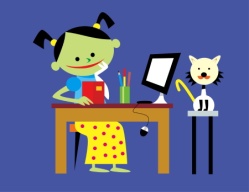 Kindergarten Spanish TitlesLa araña muy ocupada, Eric CarleThe farm animals try to divert a busy little spider from spinning her web, but shepersists and produces a thing of both beauty and usefulness. The pictures maybe felt as well as seen.Crayola: Libro de los colores del arco iris, Angela C. SantomeroDesigned to resemble a Crayola box, this book teaches colors and invites childrento associate objects with colors.Un día de nieve, Ezra Jack KeatsA little boy enjoys a snowy winter day.Donde viven los monstruos, Maurice SendakCaldecott Medal, 1964. After he is sent to bed without supper for behaving like awild thing, Max dreams of a voyage to the island where the wild things are.La familia de Clifford, Norman BridwellClifford goes to see his family, who all live in different places and have differentjobs.Froggy se viste, Jonathan LondonAlthough it's winter and frogs are supposed to hibernate, Froggy insists on goingout to play in the snow. But getting dressed for the cold is not that easy, andFroggy keeps forgetting one thing or another.El gato con sombrero viene de nuevo, Dr. Seuss (Translated by Yanitzia Canetti)Sally and her brother are shoveling snow when they are surprised by a visit fromthe Cat in the Hat. This time the cat brings with him tiny cats, A through Z.La hamaca de la vaca o un amigo mas, Alma Flor AdaMany animals gather on the hammock in the cow’s backyard. The arrival of theelephant poses a problem.Jorge el curioso, H.A. ReyA monkey’s curiosity leads him into hilarious adventures.Mamá Gansa, Michael HagueA collection traditional Mother Goose rhymes.Me encantan los Saturdays y los domingos, Alma Flor AdaA little girl enjoys weekends spent with her Hispanic and her American grandparents.El mejor es mi papá, Georgina Lázaro LeónVarious animals explain in humorous, rhyming text why their father is the best.Mis letras favoritas, Margarita RobledaChildren are encouraged to discover and play with the letters of the alphabet.La mochila de Dora, Sara Wilson & Robert RoperDora has to get to the library before it closes to return some books. Luckily,Backpack as always, lends a helping hand. Will she make it to the library ontime? Read and find out!La oruga muy hambrienta, Eric CarleFollows the progress of a hungry little caterpillar as he eats his way through avaried and very large quantity of food until, full at last, he forms a cocoon aroundhimself and goes to sleep.Oso polar, oso polar, ¿Qué es ese ruido?, Bill Martin Jr. & Eric CarleChildren discover the sound of different animals as they ask the question: Whatdo you hear?¡Papá!, Philippe CorentinA little boy complains about a monster in his bed and a little green creature complains about a monster in his bed. They are each other’s nightmare!La pequeña locomotora que sí pudo, Watty PiperAlthough she is not very big, the Little Blue Engine agrees to try to pull astranded train full of toys over the mountain.¡Pío Peep!, Alma Flor Ada/Alice Schecter (Bilingual book)A collection of traditional Hispanic nursery rhymes.¿Quién es la bestia?, Keith BakerAll of the animals are hiding because they have spotted the beast. But the tigerwants to know who the beast is--could it really be him?Los tres cerditos, David WisenerTells the story of two foolish pigs and how a third pig managed to avoid the samefate.